26.06.2020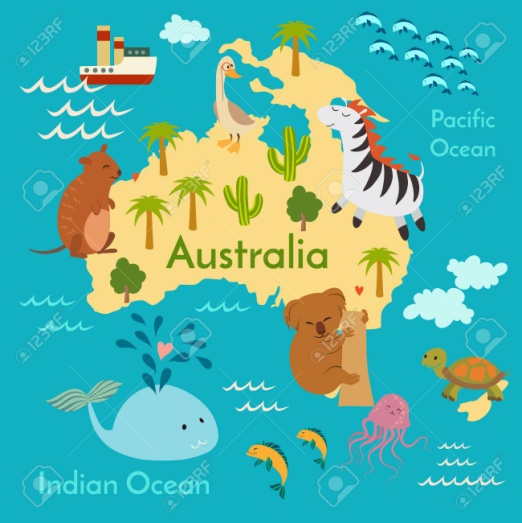 Let’s visit to Australia                          Dziś na zajęciach odwiedzimy Australię Zadanie 1. Ciekawostki o Australii– atrakcje turystyczne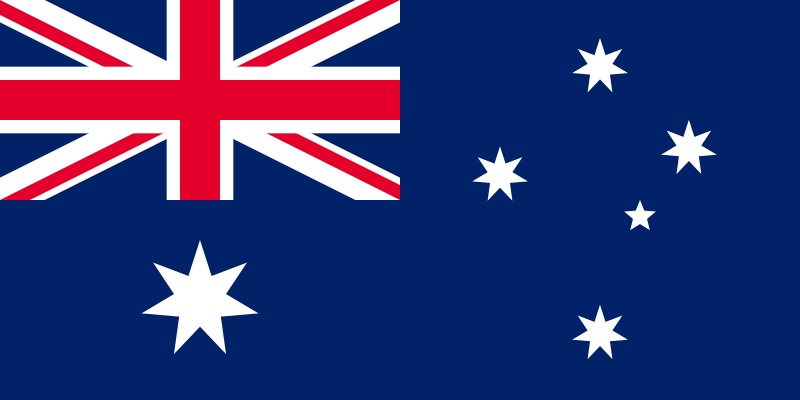 Flaga Australii - Stolicą Australii jestCanberra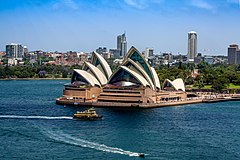 Sydney Opera House – gmach opery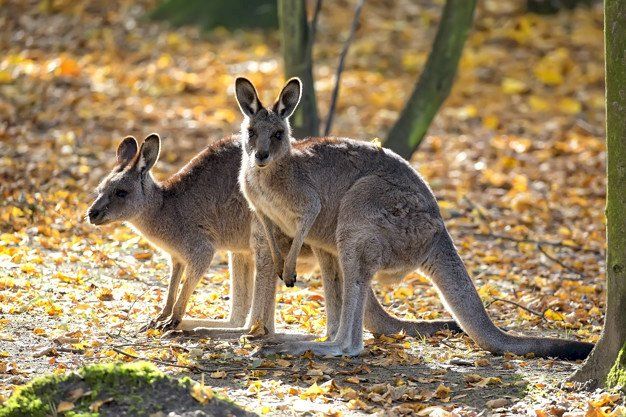 Kangury – najwięcej kangurów zamieszkuje Australię. Kangur jest symbolem Australii.  Bumerang – stworzony przez Aborygenów w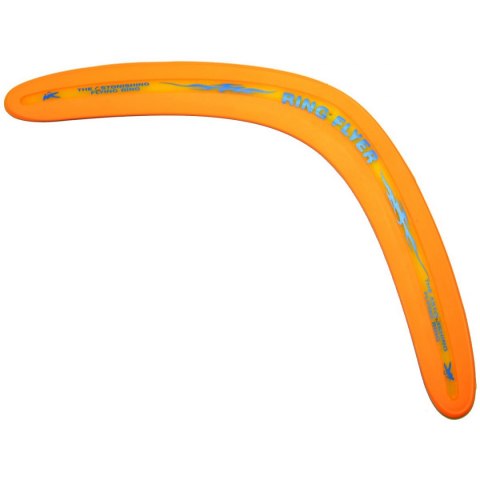                                                    Australii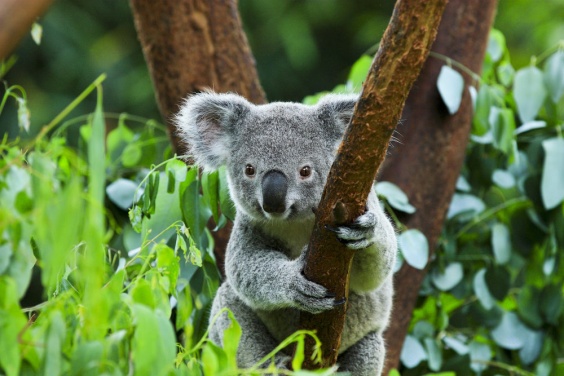 Koala  - zwierzęta z gatunku torbaczy zamieszkujące Australię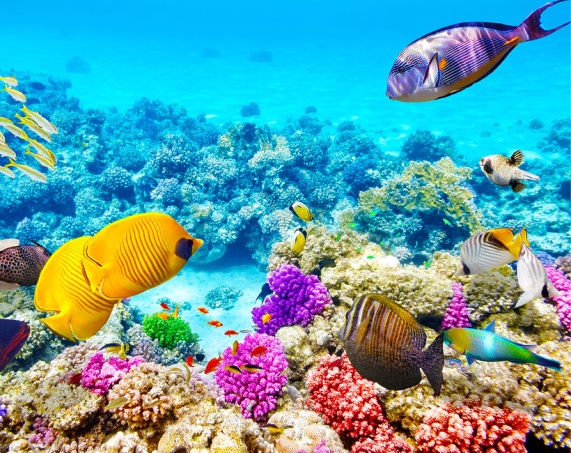 Wielka Rafa Koralowa w Australii – największa rafa koralowa na świecie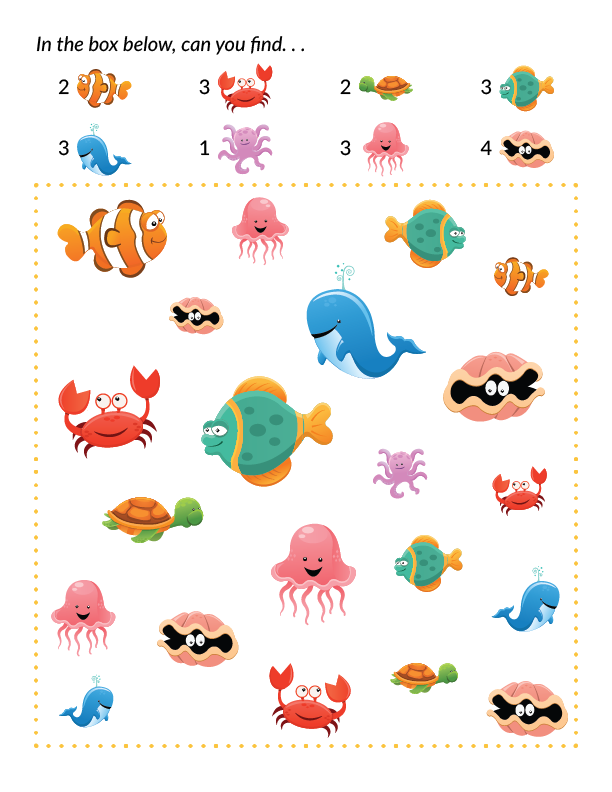 Zadanie 2. I Spy… Policz proszę ile jest zwierzątek zamieszkujących dno oceanu.
Zadanie 3. Cut and paste - Wytnij proszę cyfry, policz poszczególne zwierzątka i wklej.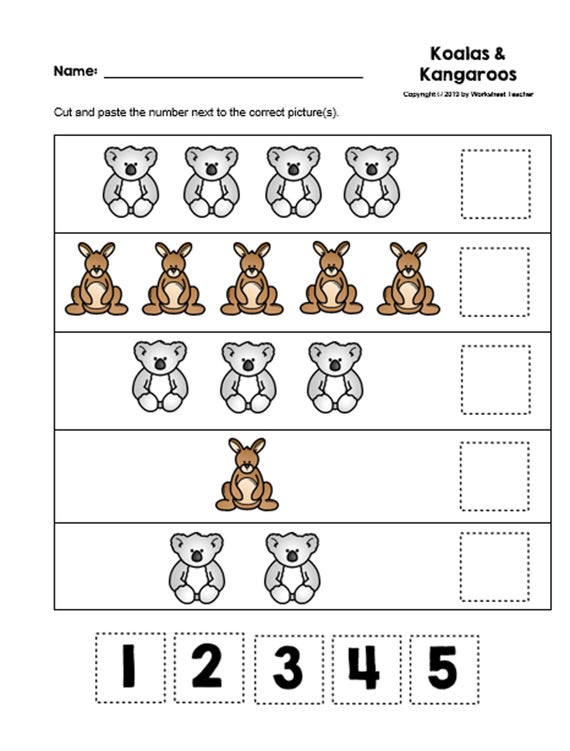 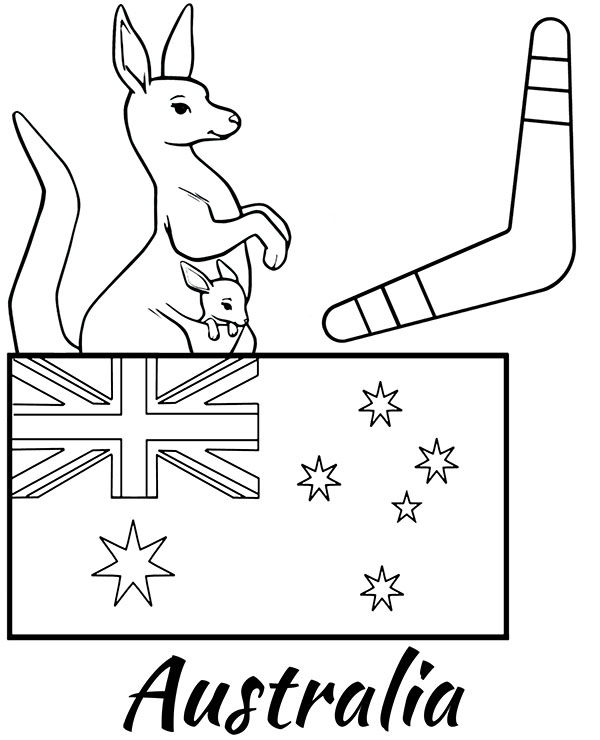 Zadanie 4. Colouring - Pokoloruj symbole Australii.Kochane Dzieci i Drodzy RodzicePrzed nami już koniec roku przedszkolnego. Z tej okazji chciałam Wam serdecznie podziękować za cały rok pracy na zajęciach z języka angielskiego a Rodzicom za pomoc i zaangażowanie. Dziękuję za wspaniałą współpracę.Życzę Wam udanych i słonecznych wakacji Do zobaczenia we wrześniu Pani Marta 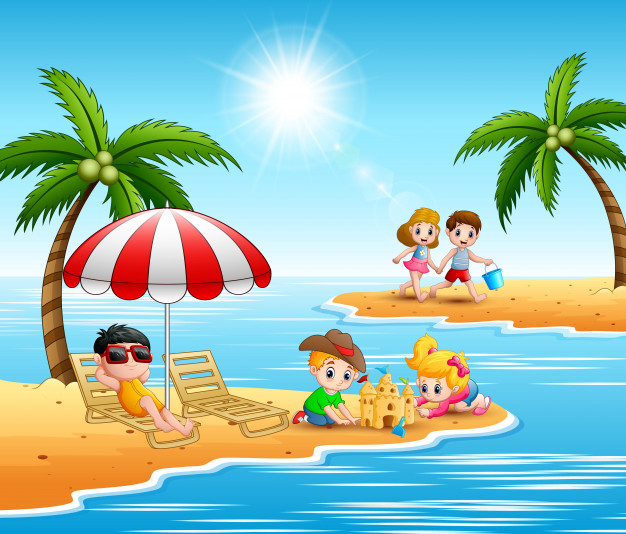 GoodbyeHave a sunny and great holiday 